„Constatin Brancoveanu” Theoretical Highschool				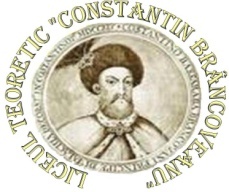 Pajura Street, No. 9, Sector 1, BucharestTel: 4021 667 08 90LESSON PLANLesson: The most important Tourist Attractions and World Heritage Sites in Poland, Spain and Romania Teacher: Manolescu Raluca-IoanaDate: October 17th 2017Grade: 10th grade BLevel: Upper-IntermediateAims: to develop speaking and reading skills, to develop a better understanding of other culturesTime: 50 minutesMaterials: Online ResourcesPhotosBlackboardOverhead-projecto.PowerPoint presentationBy the end of the lesson students should:  be able to identify the cultural aspects related to Poland, Spain and Romaniabe able to specify the main differences between architectural stylesbe able to use appropriate vocabulary related to art and architecturebe able to express their point of view freelybe able to elicit relevant information related to the topicACTIVITY 1: WARM-UP/LEAD-INTime: 5 minutesInterraction: Teacher-StudentsAim: to introduce the Ss into the topic and activate the Ss’ background knowledge.Procedure: The T makes an introduction by explaining the purpose of the lesson, provides relevant information related to key terms, such as tourist objectives and World Heritage Sites and asks students to name some tourist attractions from the countries previously mentioned.ACTIVITY 2: Speaking and WritingTime: 10 minutesInterraction: Teacher-StudentsAim: to identify the cultural notions related to  Poland, Spain and Romania.Procedure: T uses brainstorming and asks sudents to give relevant notions that best portray the three countries.ACTIVITY 3: Speaking and WritingTime: 5 minutesInterraction: Teacher-StudentsAim: to familiarize students with architectural styles.Procedure: T mentions the most  important characteristics of three architectural styles and asks students to identify them as they are depicted in photos.ACTIVITY 4: Reading and SpeakingTime: 30 minutesInterraction: Teacher-StudentsAim: to practice reading, to engage students in extracting relevant information according to the topic. Procedure: T divides children into three groups, each group chooses the  three most representative World Heritage Sites from the  country they are assigned to and give the most relevant information about them.ACTIVITY 5: SpeakingTime: 5 minutesInteraction: Teacher-Students-Foreign GuestsAim: to check the Ss’s understanding of the key concepts, the relevant information about the topic.Procedure: T brings up a Pop-quiz, asks the students from the three teams to answer the questions and mentions that the winning team gets a prize. The teacher asks the foreign guests if the students and the teacher covered the most important representative cultural, historical sites or if they missed something important.  